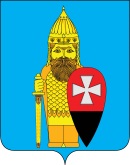 СОВЕТ ДЕПУТАТОВ ПОСЕЛЕНИЯ ВОРОНОВСКОЕ В ГОРОДЕ МОСКВЕ РЕШЕНИЕот 13 сентября 2017 года № 06/05О регистрации Устава территориальногообщественного самоуправления «Богоявление»   В соответствии с Федеральным законом от 06 октября 2003 года № 131-ФЗ «Об общих принципах организации местного самоуправления в Российской Федерации», Решениями Совета депутатов поселения Вороновское от 25 января 2017 года № 01/04 «Об утверждении положения о порядке регистрации Уставов территориальных общественных самоуправлений на территории поселения Вороновское», от 13 сентября 2017 года № 06/04 «О согласовании границ территории для осуществления территориального общественного самоуправления», на основании протокола № 2 от 12.06.2017 года общего собрания граждан учредителей территориального общественного самоуправления, рассмотрев обращение председателя Совета территориального общественного самоуправления «Богоявление» от 28 июня 2017 года «О регистрации Устава ТОС «Богоявление»;Совет депутатов поселения Вороновское решил:   1. Зарегистрировать Устав территориального общественного самоуправления «Богоявление», утвержденного протоколом № 2 от 12.06.2017 года общего собрания граждан, учредителей территориального общественного самоуправления.   2. Опубликовать настоящее решение в бюллетене «Московский муниципальный вестник» и разместить на официальном сайте администрации поселения Вороновское в информационно – телекоммуникационной сети «Интернет».   3. Контроль за исполнением настоящего решения возложить на Главу поселения Вороновское Исаева М.К.Главапоселения Вороновское                                                                   М.К. Исаев